Foundations of East Chicago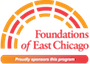 Community Service Completion FormTo be used to receive credit from community service organizations/clubs/teams. Please fill out one form per each organization/club/team that received your community service.Date: ______________________ Student Name: ______________________________________________________ GRADE: __________Name of Organization/Agency: ___________________________________________________________Name of Supervisor: ____________________________________________________________________Address of Organization/Agency: __________________________________________________________Phone Number of Organization/Agency: ______________________________________E-mail of Organization/Agency Contact: _______________________________________Brief description of community service performed:________________________________________________________________________________________________________________________________________________________________________________________________________________________________________________________________________________________________________________________________________________________________________________________________________________________________________________________________________________________________________________________________________________________________________________________________________________________________________________________________________________________________________Number of Hours performed: ____________________Signature of Supervisor/Advisor/Coach___________________________________________